LuxembourgLuxembourgLuxembourgLuxembourgJune 2027June 2027June 2027June 2027SundayMondayTuesdayWednesdayThursdayFridaySaturday1234567891011121314151617181920212223242526National Holiday27282930NOTES: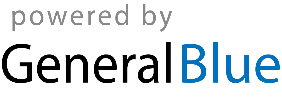 